Отчет о работе экспериментальной площадки за 2018-2020 годыПриказом ФГАУ «Федерального института развития образования» от 17.06.2015 № 100 «О присвоении статуса экспериментальной площадки Федерального государственного автономного учреждения «ФИРО»» МАОУ лицею  № 180 был присвоен статус экспериментальной площадки. Тема: «Накопление передовых образовательных практик и развитие сетевого взаимодействия в области образовательной робототехники и научно-технического творчества детей и молодежи».Руководитель: Рабинович Павел Давидович, ведущий научный сотрудник отдела методологии развития образования Центра стратегии развития образования и организационно-методической поддержки программы ФГАУ «ФИРО», кандидат технических наук, доцент. На протяжении длительного времени МАОУ лицей № 180 в рамках экспериментальной деятельности сотрудничает с ООО «Лабораторией интеллектуальных технологий «ЛИНТЕХ»» инновационного центра «СКОЛКОВО».В 2018 году ООО «Лаборатория интеллектуальных технологий «ЛИНТЕХ»» инновационного центра «СКОЛКОВО» становится инновационной площадкой Российской академии образования (Постановление Экспертного совета по работе инновационных площадок Российской академии образования (протокол №2 от 26 июня 2018 года) по теме « Проект ранней профессиональной ориентации и профессиональной подготовки в рамках уроков Технологии и дополнительного образования «STEAMS/SCHOOLSKILLS»/С 20.08.2018 года МАОУ лицей №180 города Нижнего Новгорода является участником сетевой экспериментальной площадки ЛИНТЕХ- ФИРО РАНХиГС «Развитие научно-технического творчества и совершенствование технической подготовки учащихся и студентов средствами робототехники.» Тема нашей экспериментальной площадки «Технология. Модули инновационного технологического практикума» (приказ от 20.08.2018 №37). Лицея присвоен статус Регионального ресурсного центра сквозных компетенций ЛИНТЕХ.Содержательный компонент работы в рамках сетевой экспериментальной площадки заключается в модернизации курса Технологии на основе обогащения модулями инновационного технологического практикума. Внесены изменения в содержание и виды деятельности в рамках основной образовательной программы (учебный предмет «Технология»), а также в рамках программы внеурочной деятельности. Программа разработана на основе Фундаментального ядра содержания общего образования, в соответствии с требованиями к результатам освоения образовательной программы основного общего образования, предусмотренными ФГОС ООО. Предполагается блочно-модульное структурирование учебного материала (рис. 1).Рис. 1. Структурирование учебного материала предмета «Технология».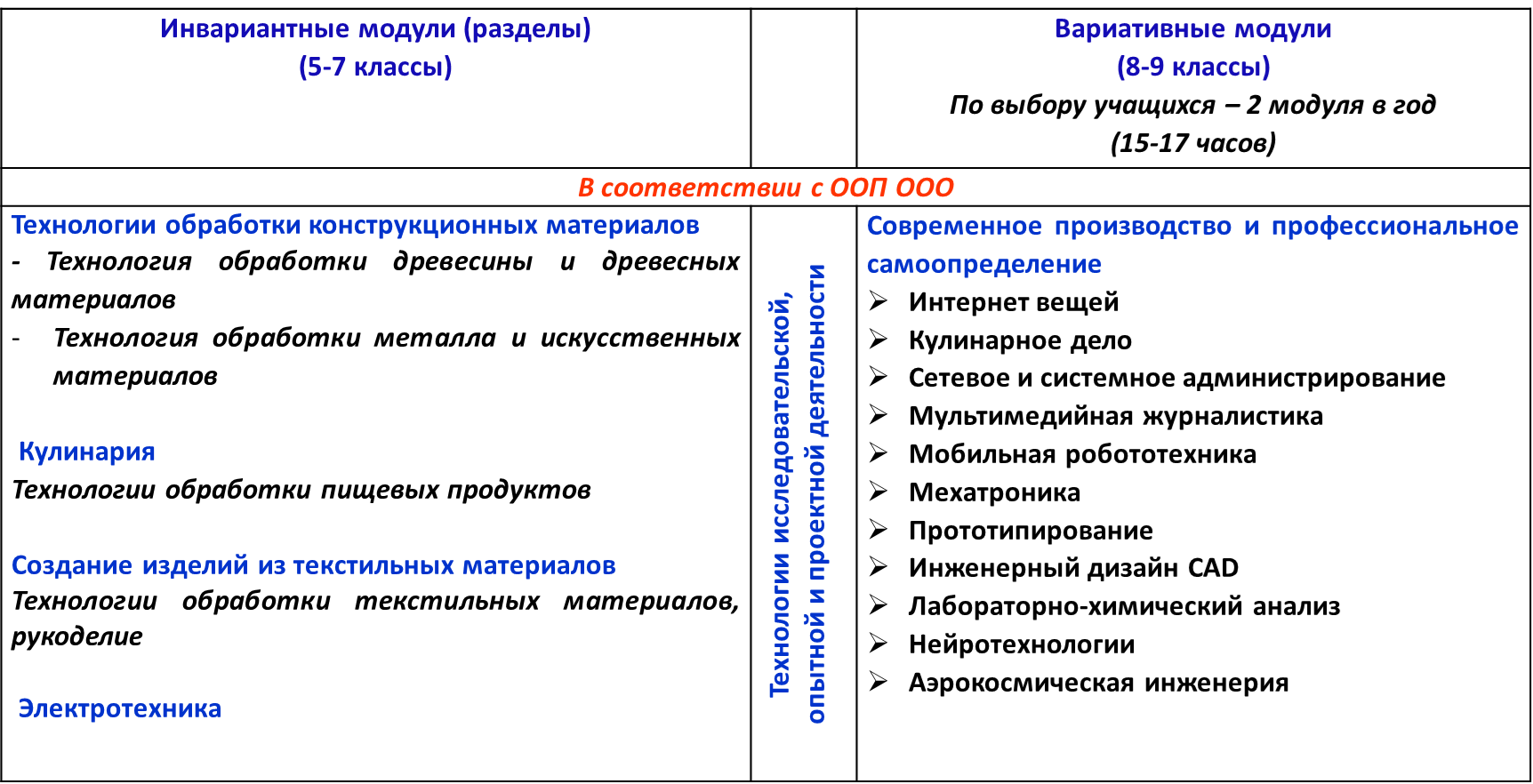 Предлагаемый методический конструктор состоит из:- программ пяти инвариантных модулей, составляющих основную часть образовательной программы (80% содержания учебного предмета «Технология»);- 2-4 вариативных модулей по выбору учащихся (20% учебного содержания), которые входят в раздел «Современное производство и профессиональное самоопределение».Нами предложено два варианта реализации программы. Программа реализуется из расчета 2 часа в неделю в 5-7 классах, 1 час - в 8 классе, в 9 классе - за счет внеурочной деятельности или 1 час за счет части учебного плана, формируемой участниками образовательных отношений. Второй вариант предполагает изучение модулей технологического практикума только в 8 классе. В результате чего, сокращается количество часов на знакомство с компетенциями и выполнение профессиональных проб. Оптимальным становится использование кейсовых технологий. Выбор компетенций зависит от подготовки педагогов и материально-технической базы организации. Программа сочетает в себе самостоятельные модули (компетенции), каждый из которых содержит в себе основные теоретические сведения, лабораторно-практические и практические работы, экскурсии на современное производство. Приоритетным методом обучения является работа над проектом.В настоящее время в лицее реализуются следующие модули: Робототехника, 3D-моделирование и прототипирование, Мультимедийная журналистика, Интернет вещей, Кулинарное дело, Сетевое и системное администрирование, Лабораторно-химический анализ.Для 9, 10 и 11 классов модули могут быть реализованы за счет внеурочной деятельности, как на базовом уровне, так и на профильном уровне. Организация обучения на уровне среднего общего образования предполагает создание особых условий, способствующих формированию компетенций учебно-исследовательской и проектной деятельности. В связи с чем организация знакомства с модулями технологического практикума начиная с 8 класса создает базу (не только материальную для образовательной организации, но и мотивационную для учеников) для занятий учебно-исследовательской и проектной деятельностью в 10-11 классах на более глубоком уровне. Кроме того, познакомившись с определенными сферами деятельности на уроках технологии и/или во внеурочной деятельности в 8-9 классах, учащиеся могут более глубоко погрузиться в то или иное направление исследовательской и проектной деятельности.Подразумевается значительная внеурочная активность обучающихся. Такое решение обусловлено задачами формирования учебной самостоятельности, высокой степенью ориентации на индивидуальные запросы и интересы обучающегося, ориентацией на особенность возраста как периода разнообразных «безответственных» проб. Таким образом, предлагаемая модель технологического образования предполагает широкую интеграцию основного и дополнительного образования.В рамках внеурочной деятельности и дополнительного образования по модулям инновационного технологического практикума активность обучающихся связана:•	с выполнением заданий на самостоятельную работу с информацией (формируется навык самостоятельной учебной работы, для обучающегося оказывается открыта большая номенклатура информационных ресурсов, чем это возможно на уроке, задания индивидуализируются по содержанию в рамках одного способа работы с информацией и общего тематического поля);•	с проектной деятельностью (индивидуальные решения приводят к тому, что обучающиеся работают в разном темпе – они сами составляют планы, нуждаются в различном оборудовании, материалах, информации – в зависимости от выбранного способа деятельности, запланированного продукта, поставленной цели);•	с реализационной частью образовательного путешествия (логистика школьного дня не позволит уложить это мероприятие в урок или в два последовательно стоящих в расписании урока);•	с выполнением практических заданий, требующих наблюдения за окружающей действительностью или ее преобразования (на уроке обучающийся может получить лишь модель действительности).Таким образом, формы внеурочной деятельности и дополнительного образования в рамках предметной области «Технология» – это проектная деятельность обучающихся, экскурсии, домашние задания и краткосрочные курсы дополнительного образования, дополнительные общеразвивающие программы дополнительного образования, позволяющие освоить конкретную материальную или информационную технологию, необходимую для изготовления продукта в проекте обучающегося, актуального на момент прохождения курса.Изучение выше названных модулей способствует формированию УУД средствами межпредметных коммуникаций и прикладного подхода.Такое модульное обучение предмету Технология, в отличие от традиционного обучения, представляет собой смешанную среду, которая позволяет на практике продемонстрировать, как изучаемый научный метод, вывод, факт, знание могут быть применены в повседневной жизни. Организованная учебная деятельность, соединяет в себе междисциплинарный и проектный подход, основой для которого становится интеграция естественных наук в технологии, инженерное творчество и математику, интеграция основного и дополнительного образования.Организационный компонент реализации модели предполагает широкую интеграцию основного и дополнительного образования, включение всех участников образовательных отношений в выбор предлагаемых к изучению модулей, взаимодействие с образовательными организациями СПО и ВПО, взаимодействие с ведущими промышленными и научно-исследовательскими предприятиями города, участие в соревнованиях в формате Junior Skills / Schoolskills, создание методической сети для диссеминации полученного опыта.Предложенная концепция модернизации технологического образования в лицее средствами интеграции основного и дополнительного образования ежегодно обновлялась на основе учета мнений всех участников образовательных отношений о его влиянии на результативность и эффективность преподавания технологии.Основным продуктом работы в рамках экспериментальной площадки является модель технологического образования средствами интеграции основного и дополнительного образования.Содержание работы в рамках сетевой экспериментальной площадки отражено в приложении 1.Основные эффекты.1 Созданная модель технологического образования соответствует Концепции преподавания предметной области «Технология» в общеобразовательных организациях Российской Федерации, реализующих основные общеобразовательные программы, отражает требования к предметным результатам освоения учебного предмета «Технология».2. Педагогические эффекты: Модули технологического практикума позволяют генерировать энтузиазм и мотивацию учащихся к обучению; опираться на инициативу каждого конкретного участника. Таким образом, ученики развивают в себе открытость новому опыту, ведь на примере содержания предметной области «Технология» у учеников формируется системное мышление, понимание системной картины мира. Данное направление интеграции основного и дополнительного образования способствует формированию предметных результатов обучающихся.	В феврале 2020 года состоялся отчет экспериментальных площадок в г. Москва.	В июне 2020 года МАОУ лицей № 180 подал заявку на присвоение статуса сетевой экспериментальной площадки Федерального института образования Российской академии народного хозяйства и государственной службы при Президенте Российской Федерации.Приказом Федерального института образования Российской академии народного хозяйства и государственной службы при Президенте Российской Федерации от 31.07.2020 № 21/01-02-08 «О присвоении статуса «Экспериментальная площадка ФИРО РАНХиГС» МАОУ лицею № 180 присвоен статус  экспериментальная площадка по теме « Концептуальное и методологическое обеспечение формирования готовности обучающихся к профессиональному самоопределению в процессе организации профессиональных проб в инновационном ресурсном центре SchoolSkills».